Publicado en  el 19/02/2016 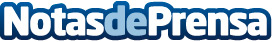 El Salón del Manga de Cartagena, Murcia, dispondrá de más de 200 actividades La celebración, que gira entorno la cultura japonesa y los videojuegos, dará comienzo el próximo 23 de abril. Durante el evento, que obtuvo casi 7.000 personas visitantes en su anterior edición, se ofrecerán talleres sobre escritura, gastronomía y tradiciones japonesas. También pasarán por el recinto autores invitados, grupos de músca y se organizará un concurso de cosplayDatos de contacto:Nota de prensa publicada en: https://www.notasdeprensa.es/el-salon-del-manga-de-cartagena-murcia Categorias: Juegos Murcia Turismo Gaming http://www.notasdeprensa.es